CORRECTION PLAN DE TRAVAIL CP DU VENDREDI 9 AVRIL 2021 DICTEE : voir liste 11 mots du vendredi.1/ ENCODAGE :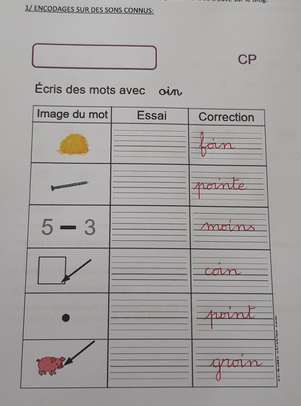 4/ LECTURE ET COMPREHENSION :Voici deux exercices que nous connaissons déjà. Il te faut lire les consignes ( sans aide, si possible), puis faire ce que tu as compris. Je suis friande de voir vos résultats !!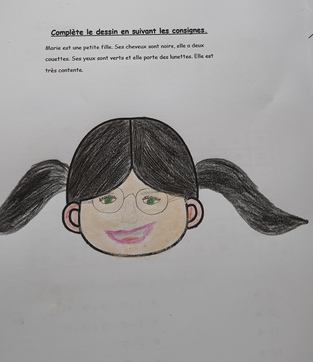 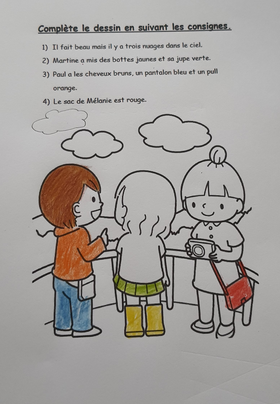 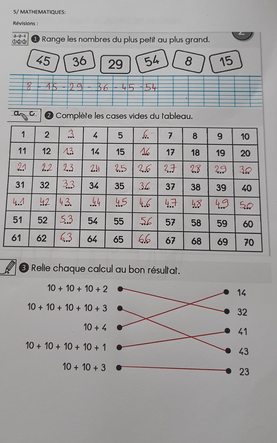 